Školní klub pro vás připravil…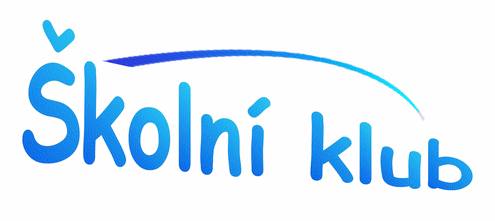 FOTOGRAFICKÝ KURZ Máš pocit, že dnes díky digitálním foťákům a chytrým aplikacím může být fotografem úplně každý? Tak to pojď zkusit s analogovou fotografií! V našem kurzu se dozvíš něco málo o historii fotografie. Ale hlavně si vyzkoušíš několik různých fotoaparátů. Od těch "vážnějších", kde musíš ostřit, clonit, řešit kompozici, přemýšlet nad světlem a v neposlední řadě trpělivě čekat na vhodný okamžik, po ty zábavnější, které pocházejí z dílny firmy Lomography a Ty si tak užiješ legraci s barevnými filtry, multi expozicí či překvapivě zajímavými fotkami focenými na různě výstředně barevné filmy. Vždyť ne nadarmo je heslo této společnosti: "Nepřemýšlej a foť!" A v neposlední řadě Ti odhalíme kouzlo vzniku fotografie v temné komoře. A vůbec, víš, jak vznikl film? Tak pojď do toho s námi. Protože na černobílý film již dávno nefotí jen Tvá babička, ale vášeň pro analogovou fotografii opět pohltila svět. Třeba ta touha po překvapení a celém kouzelném procesu fotografování na film pohltí i Tebe! Nemusíš cvakat stovky zbytečných fotek, pojď zkusit být fotografem :)Projekt se uskuteční v dubnu a květnu, v tyto čtvrtky: od 14:00 do 15:005. 4., 12. 4., 19. 4., 26. 4., 10. 5., 17. 5., 24. 5., 31. 5. 20187. 6. 2018 – příprava fotografií na výstavu  Kurz je zdarma.zde odstřihnoutSouhlasím s tím, aby se můj syn/dcera_______________________________žák/yně______třídy, se účastnil/a fotografického kurzu. Přihláška se stává platnou po jejím odevzdání. Odevzdáním této přihlášky se žák/yně zavazuje k docházení na tento kurz.Dne____________ Podpis zákonného zástupce____________________________Školní klub pro vás připravil…FOTOGRAFICKÝ KURZ Máš pocit, že dnes díky digitálním foťákům a chytrým aplikacím může být fotografem úplně každý? Tak to pojď zkusit s analogovou fotografií! V našem kurzu se dozvíš něco málo o historii fotografie. Ale hlavně si vyzkoušíš několik různých fotoaparátů. Od těch "vážnějších", kde musíš ostřit, clonit, řešit kompozici, přemýšlet nad světlem a v neposlední řadě trpělivě čekat na vhodný okamžik, po ty zábavnější, které pocházejí z dílny firmy Lomography a Ty si tak užiješ legraci s barevnými filtry, multi expozicí či překvapivě zajímavými fotkami focenými na různě výstředně barevné filmy. Vždyť ne nadarmo je heslo této společnosti: "Nepřemýšlej a foť!" A v neposlední řadě Ti odhalíme kouzlo vzniku fotografie v temné komoře. A vůbec, víš, jak vznikl film? Tak pojď do toho s námi. Protože na černobílý film již dávno nefotí jen Tvá babička, ale vášeň pro analogovou fotografii opět pohltila svět. Třeba ta touha po překvapení a celém kouzelném procesu fotografování na film pohltí i Tebe! Nemusíš cvakat stovky zbytečných fotek, pojď zkusit být fotografem :)Projekt se uskuteční v dubnu a květnu, v tyto čtvrtky: od 14:00 do 15:005. 4., 12. 4., 19. 4., 26. 4., 10. 5., 17. 5., 24. 5., 31. 5. 20187. 6. 2018 – příprava fotografií na výstavu  Kurz je zdarma.zde odstřihnoutSouhlasím s tím, aby se můj syn/dcera_______________________________žák/yně______třídy, se účastnil/a fotografického kurzu. Přihláška se stává platnou po jejím odevzdání. Odevzdáním této přihlášky se žák/yně zavazuje k docházení na tento kurz.Dne____________ Podpis zákonného zástupce____________________________